GYLLENE KLUBBENJÄSENKIRJE 1 syksy 2018                                                         Helsinki 5.9.2018Rakkaat Gylleneläiset / Kära Gyllenister!Itse asiassa olin jo valmistautunut jäähyväisiin ja 10-vuotisjuhliin tänä syksynä, kun kuvittelinklubin perustamisesta olevan jo 10 vuotta. Sro:ssa oltiin kuitenkin laskutaitoisia, ja minulle kerrottiin, että aikaa onkin vasta kulunut 9 vuotta, joten minun on vielä jatkettava tämä lukuvuosi, jos aion vetää klubiamme kunniakkaat 10 vuotta, niin kuin olin luvannut!Lyhyeltä tämä aika on tuntunut - ja muistan vielä kuin eilisen päivän ensimmäisen tapaamisemmeVaakunan yläkerran Loiste-baarissa ja Hbl:ssä. Meitä oli paikalla kymmenkunta, kaukaisimmatUlvilasta ja Lappeenrannasta!!!Kaikkien aikojen kuumin kesä alkaa vihdoinkin olla lopuillaan, vaikka sateet ja syysruska vielä odotuttavat itseään. Ovat sentään koulut jo alkaneet helteiden keskellä, mielestäni jopa etuajassa!Sitten syksyn ohjelmaan:Helsinkiin on saatu uusi Taidemuseo AMOS REX, joka sijaitsee Forumin kellarissa, sisäänkäynti Mannerheimintieltä, ravintola Forumin sisäänkäynnin vierestä. Vielä tänään jono oli ennen klo 11 pitkä, mutta uskoisin alkuinnostuksen hiipuvan. Ehdotan, että tapaamme keskiviikkona 19.9. klo 10.45 ko. ovella tai jonon päässä. Ryhmäkäyntejä ei vielä voinut edes varata, mutta en usko, että oppaasta paljon hyötyä olisi, näyttelytila on aika pimeä, ja valoteokset ovat henkilökohtaisiin elämyksiin ja tunnelmiin perustuvia. Sisäänpääsy on ilmainen Museokortilla, muuten eläkeläisiltä 12 €. Yritetään olla eksymättä toisistamme, kuljetaan vaikka pareittain. Viimeinen tila, josta pääsee uloskin, on perinteinen taidenäyttelyhuone, valoisa ja taulut seinillä. Siellä on vanhasta Amoksesta tuttu Frosteruksen kokoelma, jossa on mm. Magnus Enckellin teoksia. Ulos selvittyämme voimme vielä katsoa, miltä museo näyttää ulkoapäin, vanhan linja-autoaseman pihalta käsin.Taide-elämyksien jälkeen voimme jatkaa kokemamme sulattelua Vaakunan Loiste-baarissa, jossahistoriamme alkoi 10, eikun 9 vuotta sitten! Ilmoittautukaa entiseen tapaan sähköposti eevaleena.valve@luukku.com tai tekstiviesti 040 501 3195 noin viikkoa ennen. Loisteessa pyrimme olemaan n. klo 13. Amos on tiistaisin kiinni, muina päivinä auki klo 11 alkaen.Olen varannut muutamia teattereita, tässä kaikki yhdessä nipussa, jotta voitte varata paikkanne:
Teatteri Avoimet ovet, Minna Canthin Papin perhe to 18.10. klo 19, hinta 27 €, sitova ilm. to 27.9. mennessä, (15 lippua) maksu teatterissa minulle.Teatteri Avoimet ovet, Eino Leinon exät to 1.11. klo 19, hinta 21 € sitova ilm.11.10. (10 lippua)maksu teatterissa minulle.Lilla Teatern, Fly me to the moon ti 20.11. klo 19, hinta 31 €, sitova ilm. 22.10. (14 lippua)Ilmoittautukaa ajoissa, niin voin perua ylijäävät.Hanasaaressa on 28.9. mielenkiintoinen juttu, Ruotsalaisuus Suomessa ja suomalaisuus Ruotsissa. Katso netistä ja ilmoittaudu, jos kiinnostaa. Samoin kuukauden elokuvat ja ilmoittautumiset tulee hoitaa itse netistä Hanasaaren sivuilta: https://www.hanaholmen.fi/event_category/kaikki-tapahtumat/Arbiksen ilmaisluennoista löysin pari kiinnostavaa: ma 24.9. Johanna Aminoff-Winberg luennoi aiheesta Finlands riddarhus 200 år, klo 18.05-19.35, rum 23.Zacharias Topelius 200 år. Märtha Norrback ja Magnus Nylund luennoivat ke 7.11. klo 18.05-19.35, rum 23.Toivottavasti tapaamme tämän syksyn aikana! Eeva-Leena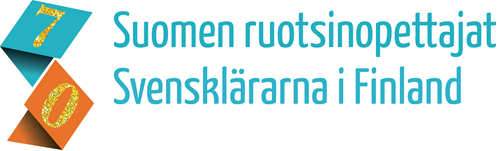 